Сценарий спортивного праздника, посвященного Дню Конституции для детей старшего дошкольного возраста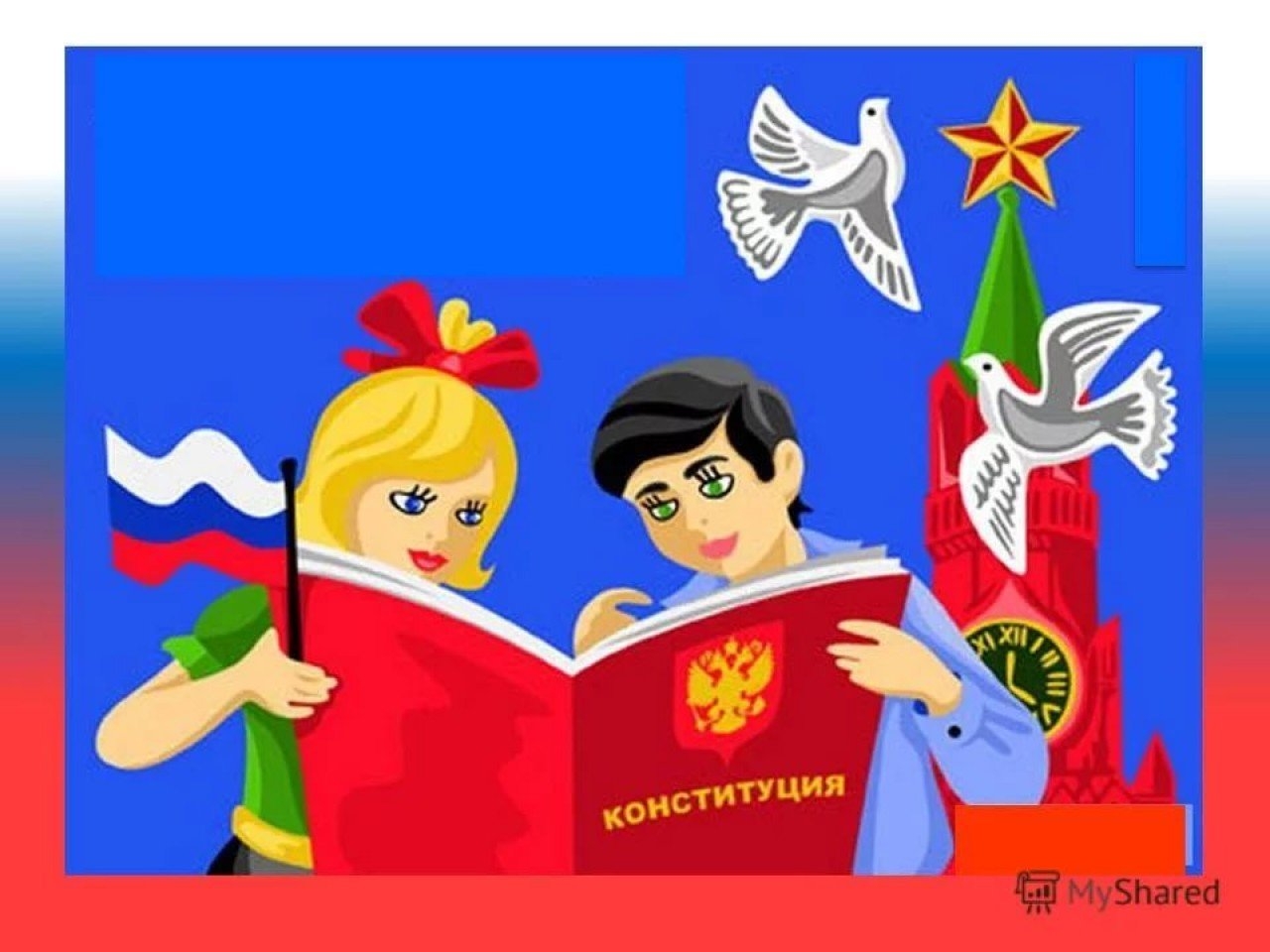                                                                  Подготовила:Инструктор по физкультуреМБДОУ № 16 ст.ЛуковскойВысшей квалификационной категорииКнижникова Татьяна НиколаевнаМоздокский районст.Луковская2023-2024 уч.год.1 слайд Праздник ♫Дети под музыку «Давай Россия» заходят с флажками в руках, выполняют перестроение и становятся полукругом.Воспитатель: Собрались все дети в круг.Я твой друг, и ты мой друг.Крепко за руки возьмемсяИ друг другу улыбнемся.Надеюсь, настроение у вас стало хорошее, праздничное, ведь сегодня – праздник! А знаете, какой?.. А хотите узнать?..Инструктор: Ребята, все мы граждане особой страны, самой большой в мире, самой сильной и отважной. А в какой же стране мы живем?Ребята, у нашего народа много праздников и памятных дат. Одной из таких дат является 12 декабря. В этот день вся страна отмечает День Конституции. А что же такое Конституция?2 слайд Конституция РФВоспитатель: Конституция РФ – это самый главный закон страны, в котором описаны все права и обязанности граждан страны. Его обязаны соблюдать все и президент и взрослые и дети.1-й ребенок: Уже много лет назад,Как нам люди говорят,Был в стране придуман он – Конституции закон.2-й ребенок: И с тех пор, за годом год,Его чествует народ.С конституцией дружить – Значит по закону жить!3 слайд Фильм «Детям о конституции»Какие права имеет каждый ребенок? Дети перечисляют, то что увидели в презентации.В этот день проходят торжественные заседания в государстве, в школах проходят уроки, а мы с вами проведем спортивные соревнования.4 слайд Конституция РФ3-й ребенок: У каждого человека есть свои права,Которые другому нарушать нельзя!Чтоб в мире и согласии нам вместе проживать,На нужно обязательно друг друга уважать.Инструктор: Предлагаю эти слова закрепить дружной игрой.5 слайд Дружные ребята ♫ 1. Эстафета в парах «Цветные карандаши»  По два игрока из команды в парах бегут к стулу с цветными карандашами, вытаскивают один карандаш берут указательными пальцами с двух сторон прижимают и должны перенести к своей команде.6 слайд Обнимашки 2. Игра «Обнимашки» Под бубен дети бегут по залу, как только бубен остановится ведущий командует «Пара!», «тройки!», «четвёрки!» По команде ведущего дети встают в  «пары», «тройки», «четверки», пятерки чья команда справиться с заданиями вперед та и победила.4-й ребенок:  Всех по-разному зовут:Кот - Мурлыка,Пес - Барбос,Даже нашу козочкуЗовут красиво – РозочкаНастя, Вика и ДанилаВсе имеют своё …(имя)7 слайд Назови имя 3. Эстафета «Назови себя»Командиры команд стоя напротив своих игроков в колоннах по одному. Первый игрок бросает мяч командиру команды  называет своё имя и  сам убегает в конец колонны. Командир ловит мяч произносит своё имя и бросает мяч следующему игроку в колонне. И так пока все игроки не назовут своё имя и не перекинут мячи друг другу. Выигрывает команда игроки которой,  выполнят первыми задание.5-й ребенок:   Чтобы вырасти успешнымНадо много знать, уметь.Чтобы вырасти большимНедостаточно питаньяМы использовать должныПраво на … (образование)8 слайд ребенок и портфель ♫4. Эстафета «Кто быстрее соберет портфель»Ироки из команд должны быстро по одному предмету собрать в портфель и передать следующему игроку в команде портфель. Чья команда выполнит быстрее задание, та и победила.6-й ребенок: Мама работала,Папа трудился,А я на учебе все находился.Все кто устал от работы нелегкойИмеют полное право на …(отдых)Воспитатель: Урок для школьников - труд. А что же тогда в школе отдых? (ответы детей) Конечно перемена – перерыв для отдыха между уроками.Объявляется веселая переменка!7-й ребенок: Чтоб на уроках не зеватьРебенку нужно отдыхать.А чтоб активно отдыхатьРебенку надо поиграть!9 слайд отдых ♫Подвижная игра «Ловишки с ленточками»8-й ребенок: Сказка учит нас, друзьяЖить без домика нельзя.Лисе, зайке, поросенкуДаже глупому мышонку.Ох, как нужно нам оноЭто право на …(жильё)10 слайд Построй дом ♫5. Эстафета «Построй дом» Дети из команд по одному несут кородки и выстраивают пирамиду. Чья команда быстрее справится, та и победила.9-й ребенок:  Если дети заболелиПлохо чувствуют себяИ у них бронхит, ангина,Пневмония, скарлатина,Слышен детский крик и плачВам поможет только… ( врач)11 слайд доктор ♫ 6. Эстафета « Перенеси чемодан» Дети из команд переносят чемоданчик Доктора. Добегают до ориентира и возвращаются передают чемоданчик следующему игроку из команды. Чья команда выполнит быстрее задание, та и победила.Воспитатель: В конституции записано, как должно быть устроено наше государство. Утверждены символы государства: герб, флаг, гимн.12 слайд флаг ♫7.Эстафета «Передай флаг»Команда стоит в шеренгу. Командир добегает  до ориентира берёт флаг несет в свою команду и предает игрокам. Игроки друг другу передают в шеренге флаг. Последний игрок с флагом бежит, ставит его во флагшток. Победит команда, которая первая выполнит задание.13 слайд канат ♫8. Завершающая дружная эстафета «Перетягивание команд»Дети сидя ноги врозь, держась за талию друг друга в колонне. В командах напротив друг друга. У командиров гимнастическая палка, которую держат они хватом сверху. По сигналу игроки перетягивают своего командира с палкой. Победит та команда, чьи игроки перетянут палку на себя.10-й ребенок: Мы живем в стране особой,Самой дружной, самой доброй.Мы гордимся ею, Родиной своею.11-й ребенок: Мы все больше понимаем,Что нам надо дорожить,Дорожить страной Россией,Нашу Родину любить!Подведение итогов. Награждение команд. Круг почета победителей.Раздача сладкого угощения.